ОТЧЕТ о проведении в МОУ СОШ №79 экологической недели, посвященной международному Дню защиты животных    С целью формирования основ ценностного отношения ко всему живому, через привлечение к изучению и защите животного мира Сочинского национального парка 26 сентября 2016 года в МОУ СОШ №79 был дан старт экологической неделе, посвященной Дню защиты животных.    Подготовка к экологической неделе началась заранее.  29 августа на педагогическом совете заместитель директора по воспитательной работе Магомедова С.С. познакомила учителей-предметников и классных руководителей с Информационным письмом ФГБУ «Сочинский национальный парк» и УОН г. Сочи от 15.08.2016 и Положением о проведении недели, посвященной Дню защиты животных.   Со 2 сентября учителя и классные руководители начали подготовку: спланировали свои мероприятия, познакомили с Положением о проведении экологической недели учеников и родителей. К 15 сентября Магомедовой С.С. был составлен общий план мероприятий с указанием сроков и распределением обязанностей.План мероприятий МОУ СОШ №79в рамках экологической недели, посвященной Дню защиты животныхИТОГИ:     В экологической неделе приняли участие 123 ученика МОУ СОШ №79, 23 педагога, школьный библиотекарь, учитель физкультуры, 17 родителей, 2 представителя пансионата «Макопсе» (наши социальные партнеры).       Было проведено 7 классных часов с показом мультимедийных презентаций из которых дети узнали о Кавказском заповеднике, животном мире Сочинского национального парка, познакомились с профессиями и работой тех, кто занимается защитой животных. Классные часы были проведены в игровой форме, проводились викторины, конкурсы.    На уроках физкультуры в 1-4 классах прошли соревнования в форме веселых стартов «Звериная эстафета», на которой ребята соревновались на этапах «Черепашьи бега», «Утиный шаг», «Прыжки кенгуру» и другие.   В четырех  классах (1, 2, 3, 4) были оформлены выставки рисунков и поделок по теме экологической недели «Мои домашние любимцы» и «Животный мир Кавказа». В оформлении выставок принимали участие творческие родители.   Лучшие рисунки были отправлены на городской конкурс детского рисунка «Мишки, зайцы, леопарды…»   Лучшая презентация ученика 6 класса Сивака Ильи «Мой любимый попугай Кеша» была отправлена на городской конкурс презентаций «Мой домашний любимец».   Для учащихся 1-4 классов библиотекарь школы Александрова Татьяна Григорьевна провела библиотечный час «Эти забавные животные».ФОТОАЛЬБОМ:2 класс: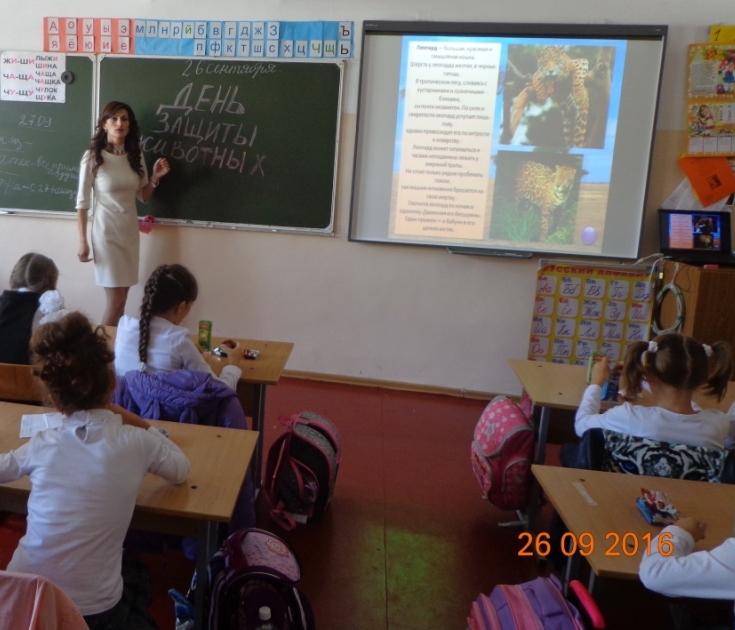 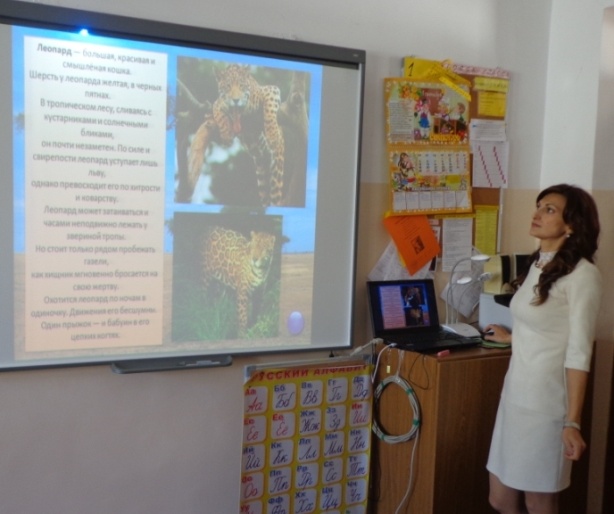 Классный час с показом мультимедийной презентации «Мишки, зайцы, леопарды…» проводит классный руководитель 2 класса Алексанян Гаяне Самвеловна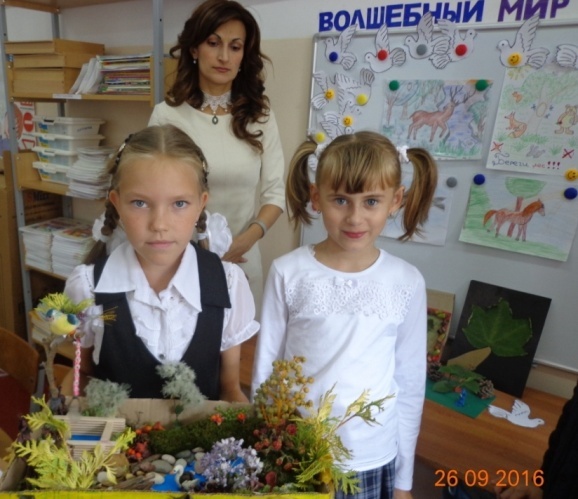 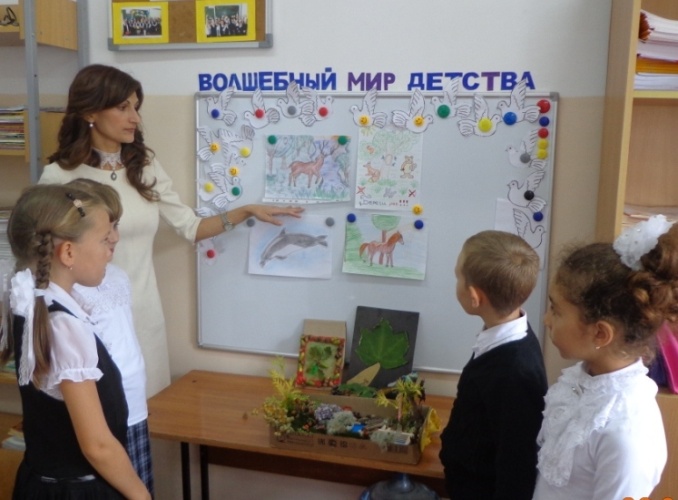 Выставка рисунков и поделок во 2 классе «Животные, которые нас окружают»4 класс: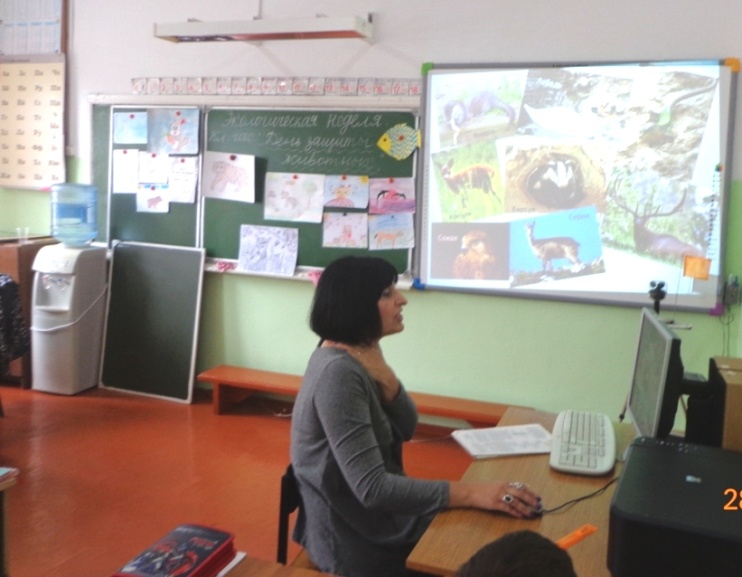 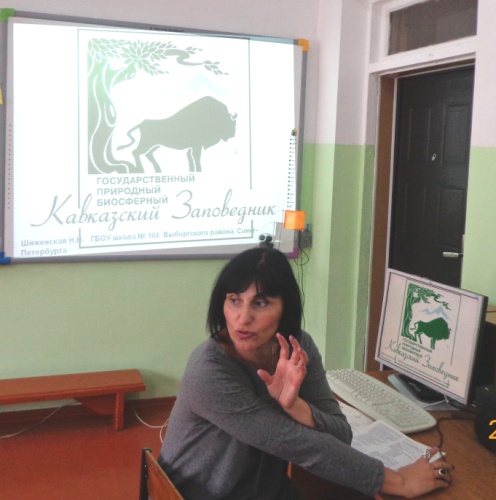 Классный руководитель 4 класса Чиликян Валентина Андреевна проводит классный час с мультимедийной презентацией «Кавказский заповедник»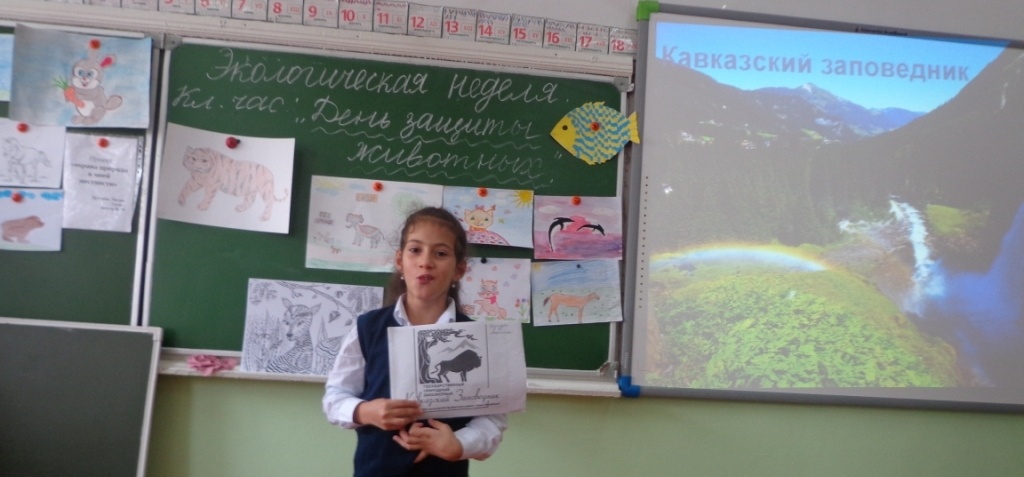 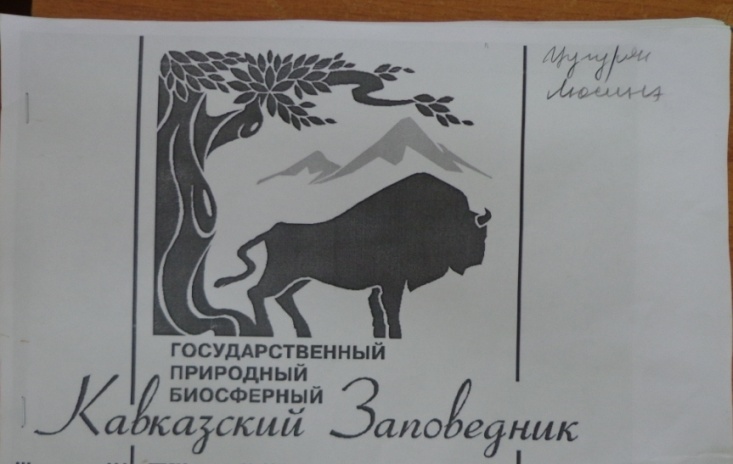 Выступает ученица 4 класса Цугурян Люсине (ОВЗ)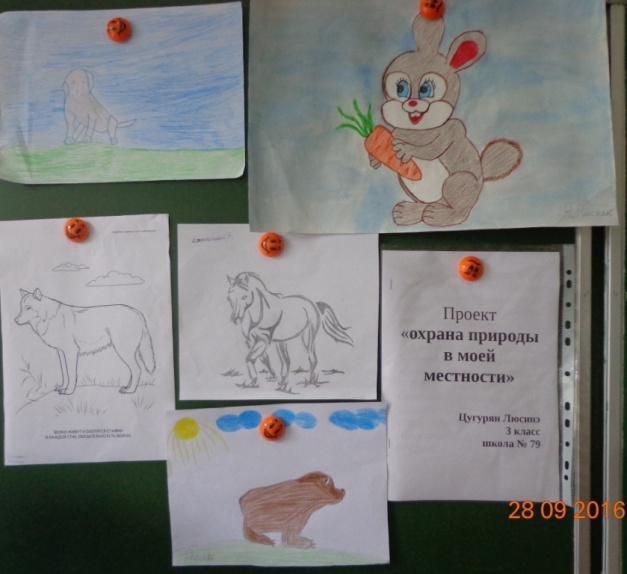 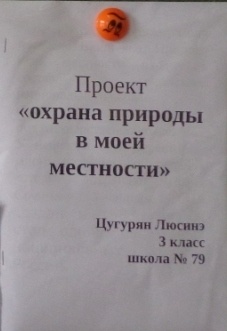 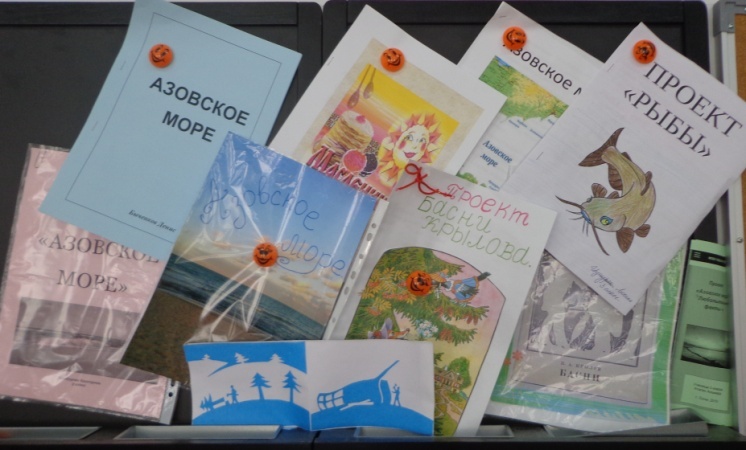 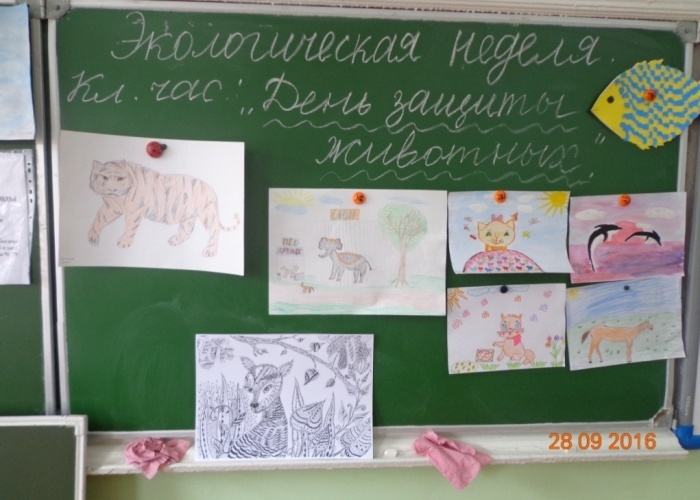 Творческие проекты и оформление доски к классному часу в 4 классе «День защиты животных»Игровой конкурс-викторина «Эти забавные животные» (покажи и отгадай):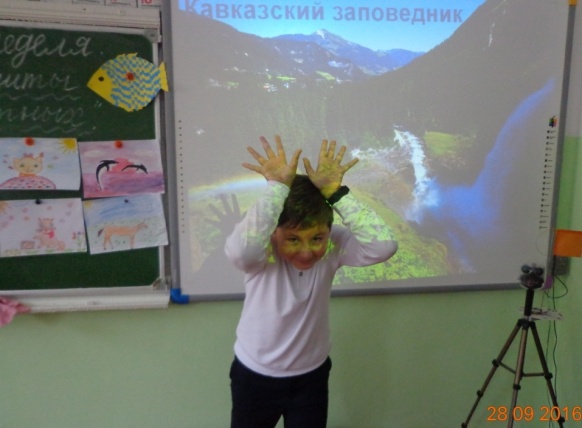 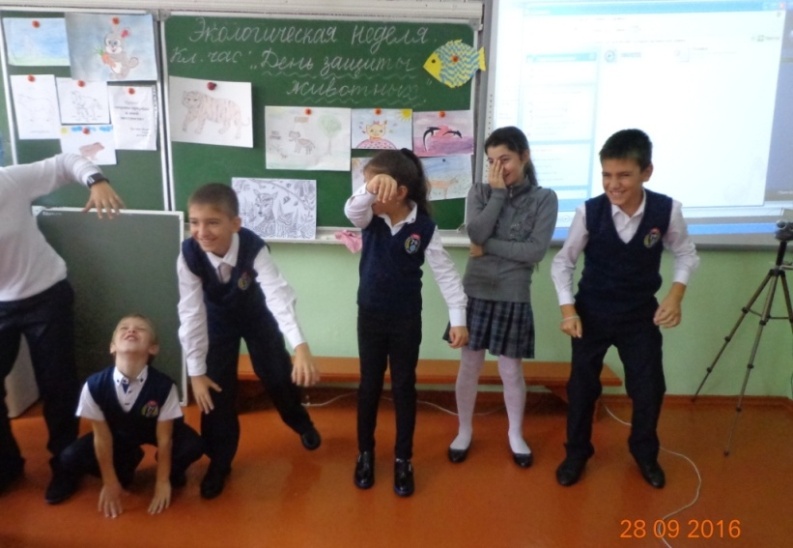 6-а класс: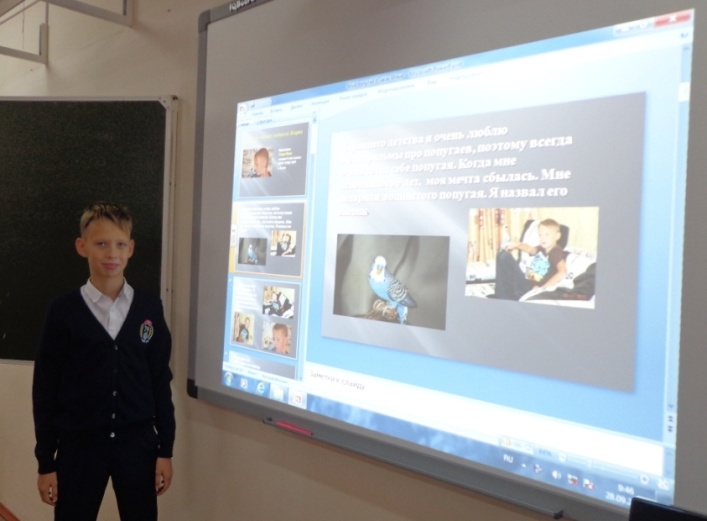 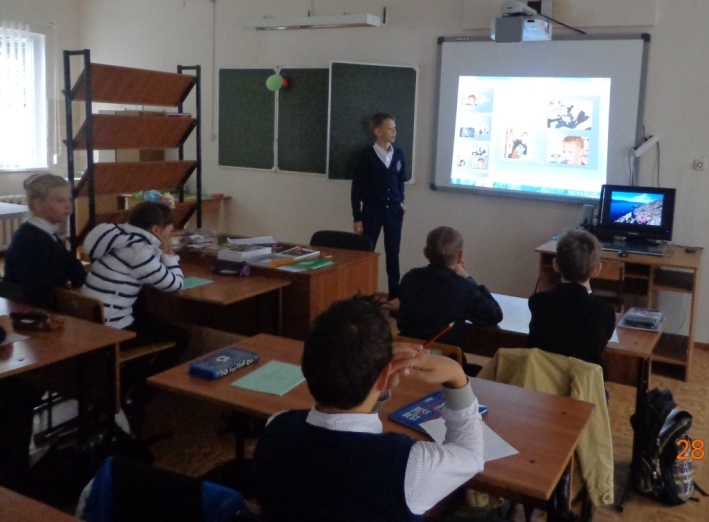 Участник городского конкурса компьютерных презентаций «Мой любимый питомец» Сивак Илья выступает на классном часе в 6 классе со своей презентацией «Мой любимый попугай Кеша»НАШИ ПОДЕЛКИ: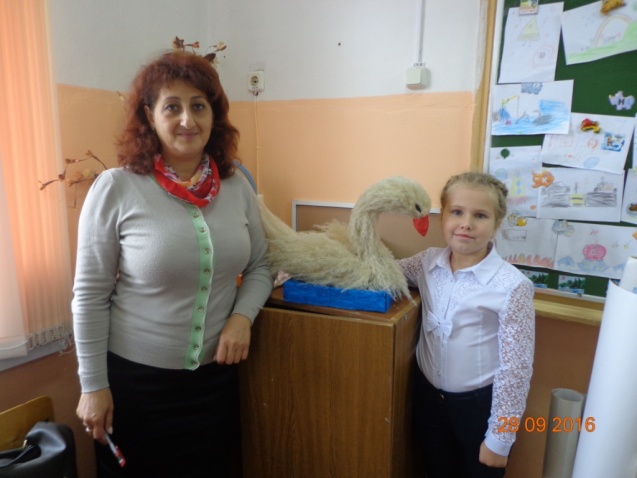 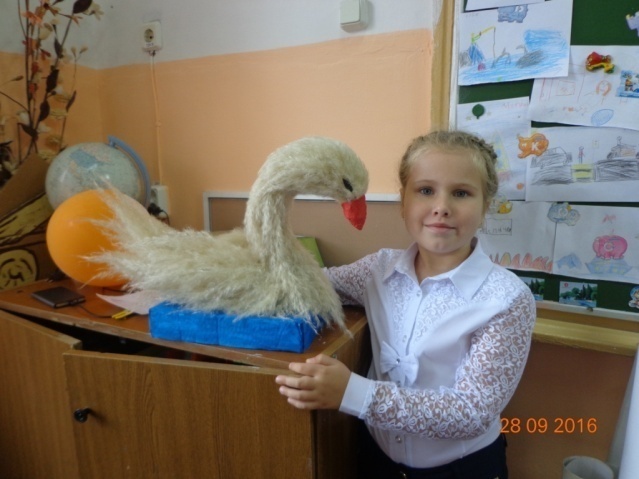 Совместная работа ученицы 1 класса Николовой Софии и ее мамы Ирины Александровны из сухой травы «Белый лебедь» (Классный руководитель 1 класса Данелян Ю.М.)НАШ ВЕРНИСАЖ: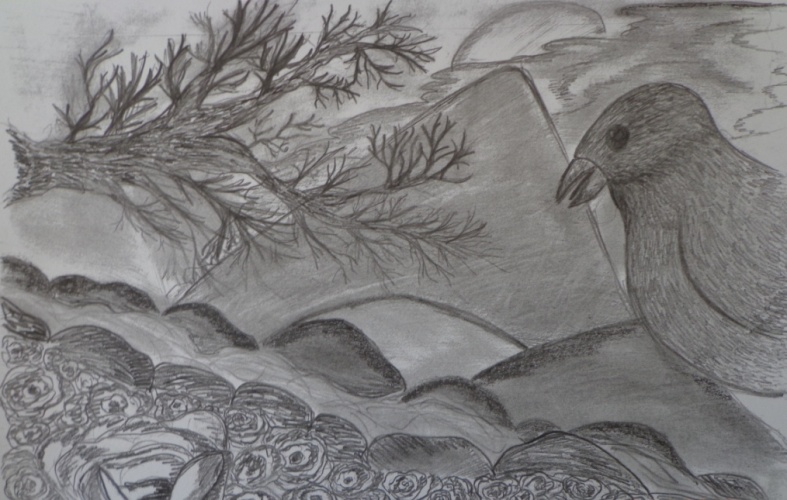 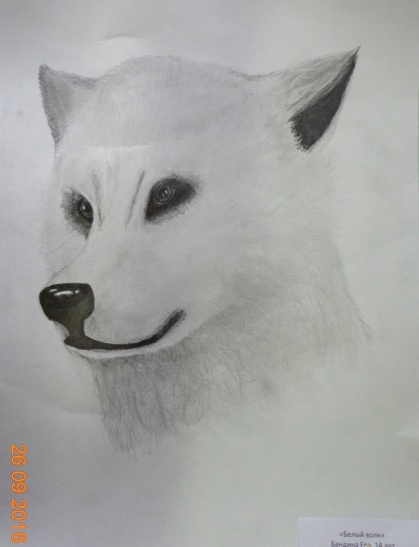 Графика «Кавказский заповедник»                              Пастель «Белый волк»Зейтунян Милена 7 класс                                            Бандина Ева 8 класс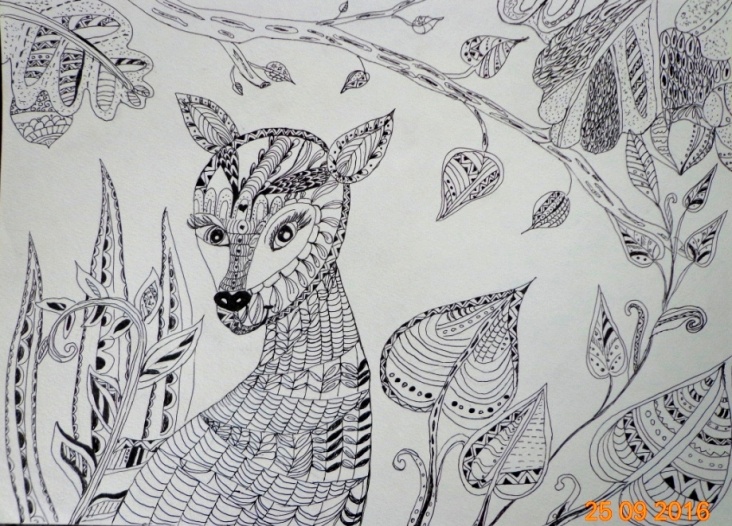 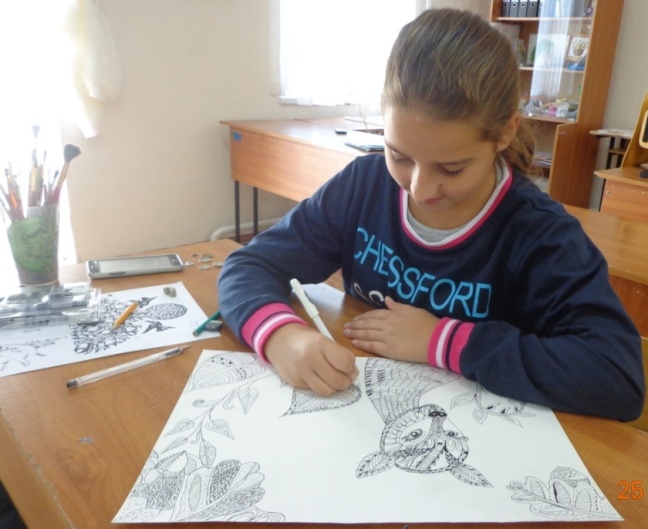 Графика (тушь) Атагян Альмира 4 класс ИЗО студия «Декор»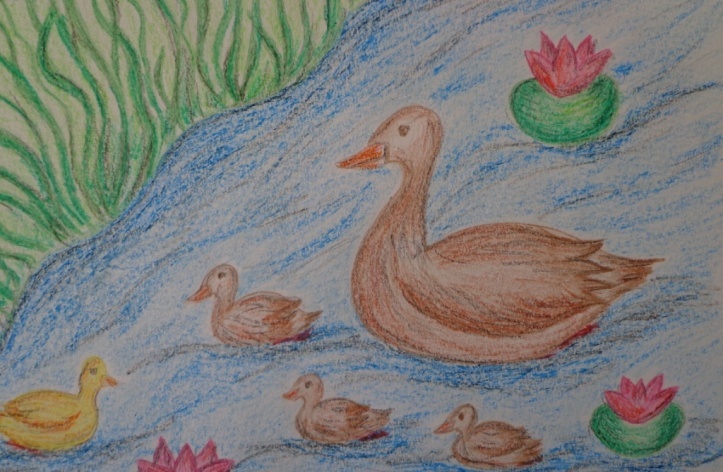 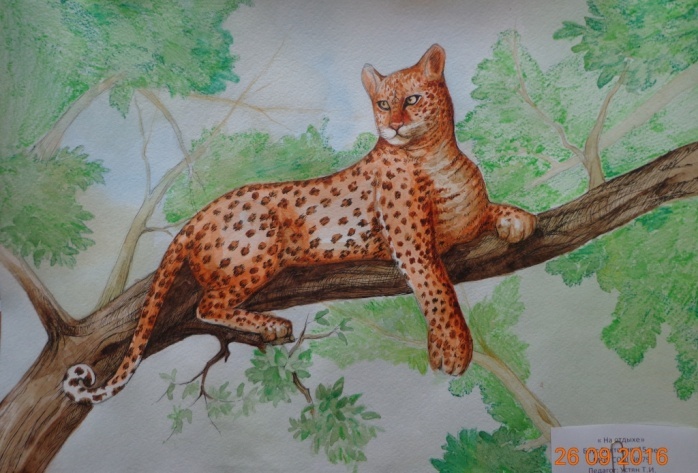 «Утиная семейка» Быченков Денис 4 класс    «На отдыхе» Боус Виктория 10 класс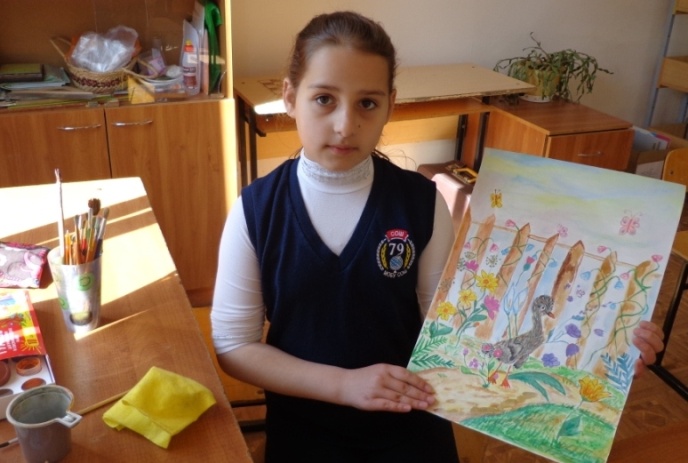 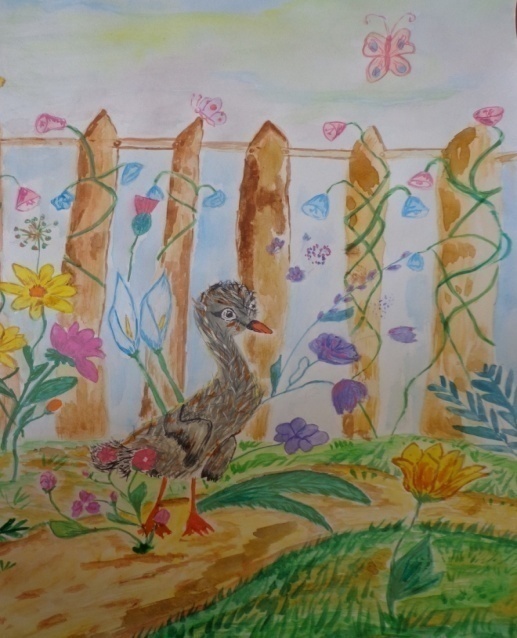 Ученица 4 класса Атагян Альмира со своим рисунком «Утенок познает мир» Заместитель директора по воспитательной работе МОУ СОШ №79 п. Макопсе Лазаревского района города Сочи Магомедова Светлана Станиславовнател. 8-964-946-75-26, раб. 2-744-150№п/пМероприятие (форма проведения)Дата, время Место проведенияУчастникиОтветственный1.Классные часы, посвященные Дню защиты животных с выходом на экологическую тропу парка пансионата «Макопсе» и показом детских презентаций «Мой домашний любимец»С 26.09 по 7.10Классные кабинеты, парк пансионата «Макопсе»Ученики 1-11 классовКлассные руководители1-11 классов2.Выставки рисунков и поделок в классах, посвященные международному Дню защиты животныхС 20.09 по 07.10Классные кабинетыУченики 1-7классовУчитель ИЗО,классные руководители1-7 классов3.Отбор лучших работ для участия в городском конкурсе детского рисунка «Мишки, зайцы, леопарды…» о животном мире Сочинского национального паркаС 20.09 по 26.09Соч. нац. парк «Дендрарий»Ученики 1-7классовЗам. по ВР Магомедова С.С.Учитель ИЗО Устян Т.И.4.Участие в городском конкурсе мультимедийных презентаций и слайд-фильмов «Мой домашний любимец» о своих домашних питомцах, их особенностях, повадках, характере содержанияС 20.09 по 26.09Соч. нац. парк «Дендрарий»Ученики 1-11 классовЗам. по ВР Магомедова С.С.Классные руководители 1-11 классов5.Методическая подборка литературы для детей, родителей и классных руководителей, посвященная Дню защиты животных. С 20.09 по 7.10Школьная библиотекаБиблиотечный клубБиблиотекарь Александрова Т.Г.6.Библиотечный час «Эти забавные животные»30.0912-10Школьная библиотекаУченики 1-4 классовБиблиотекарь Александрова Т.Г.7.Конкурсы, соревнования, веселые старты «Звериная эстафета»26.09 – 7.10На уроках физкультурыУченики 1-4 классовУчителя физ-рыУчителя 1-4 классов8.Подведение итогов экологической недели с показом лучших презентаций «Мой домашний любимец», выставкой рисунков «Мишки, зайцы, леопарды…»Вручение дипломов и наград7.10В 12-10Школьная столоваяУченики, учителя и родители 1-11 классовЗам. по ВР Магомедова С.С.Классные руководители 1-11 классов